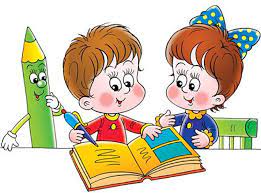 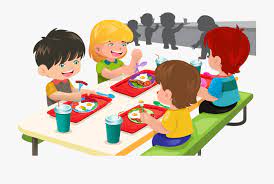 JELOVNIK- produženi boravak6.5.-10.5.2024.Ponedjeljak: 	POHANI PILEĆI ODREZAK, POMFRIT, SALATAUžina: 		KROASAN ČOKOLADAUtorak:             ČEVAPI, LEPINJA, AJVAR, LUKUžina:		PALAČINKESrijeda:           JUHA, HOT DOG, MAJONEZA, KETCHUPUžina:		KOLAČČetvrtak:	KRUMPIR GULAŠ, MUFFINUžina:		KRUH S LINOLADOMPetak 		PILEĆI MEDALJONI, POMFRIT, KETCHUPUžina:		ROLADA S PEKMEZOMRavnateljTomislav Rajić